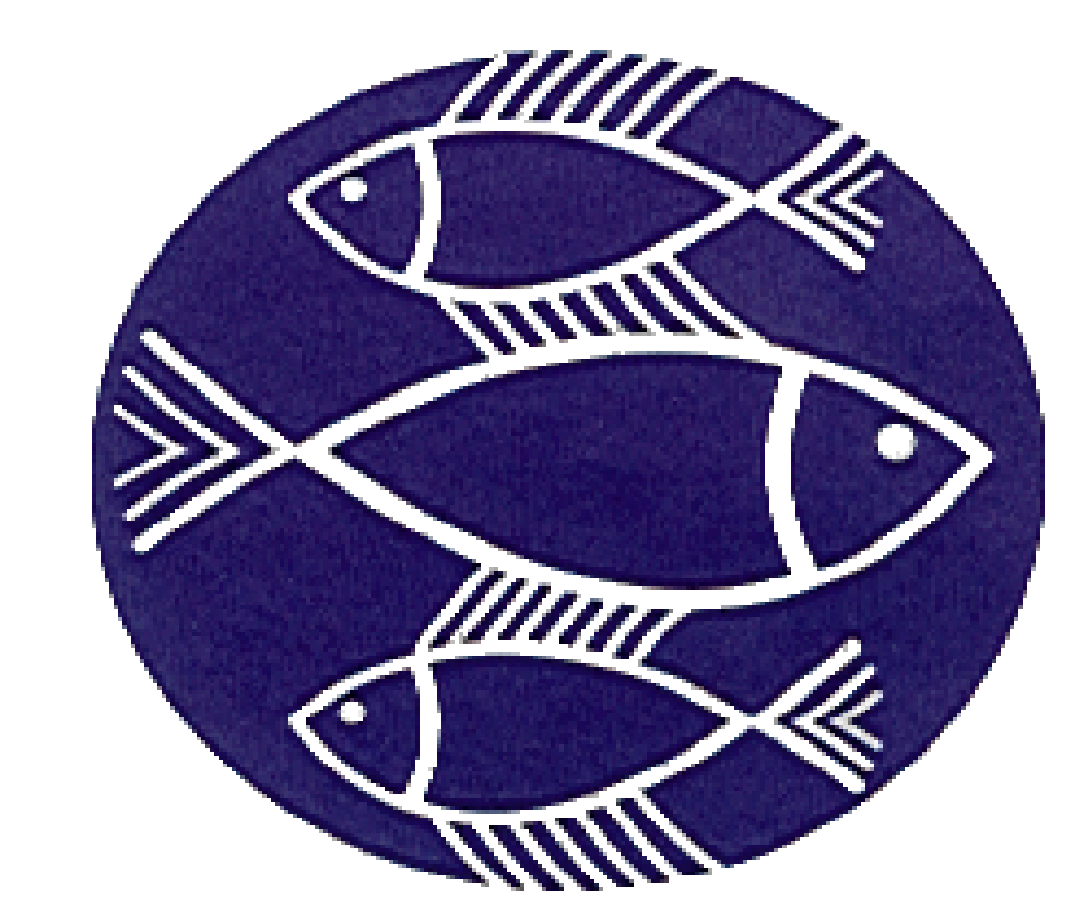 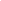 Brighstone C.E AidedPrimary SchoolHead Teacher – Mrs. R Lennon New Road – Brighstone – Isle of Wight – PO30 4BB – Telephone (01983) 740285www.brighstoneprimary.org.uk         Charity Number: 307389         E-mail: office@brighstoneprimary.org.ukFull Governing BodyTerms of Reference 2020IntroductionThe Governing Body will operate at all times in accordance with the requirements of the Education Act, the School Governance Regulations, the Local Authorities Scheme for Financing Schools and all other relevant legislation and will review these Standing Orders at least annually. In addition to the requirements set out in legislation, the following procedures will apply to the operation of the Governing Body.Chair’s signature.......................................................................Date approved ........................................................................Review due September 2020Terms of Reference for the Governing BodyTerms of Reference for the Governing BodyThe Governing Body has resolved to conduct its business as a Full Governing Body with one committees (Finance) plus time limited working groups (as and when necessary). The Full Governing Body will consist of 12 members made up of 2 parents, 1 LA, 2 Staff and 7 Foundation Governors. The quorum shall be one half of the complete membership of the Governing Body, excluding vacancies. The main responsibilities to be managed by the governing body are outlined below:The Governing Body has resolved to conduct its business as a Full Governing Body with one committees (Finance) plus time limited working groups (as and when necessary). The Full Governing Body will consist of 12 members made up of 2 parents, 1 LA, 2 Staff and 7 Foundation Governors. The quorum shall be one half of the complete membership of the Governing Body, excluding vacancies. The main responsibilities to be managed by the governing body are outlined below:OperationalTo elect (or remove) the Chair and Vice ChairTo elect Chairs of CommitteesMinutes of all meetings will be taken by the Clerk and will be presented in draft format to the Full Governing Body (FGB) for approval at their next meeting.To draw up the Instrument of Government and any amendments thereafterTo appoint (or dismiss) the Clerk to the governing bodyTo hold at least 6 Governing Body meetings each yearTo remove parent or staff governors and any associate membersTo recruit new governors as vacancies ariseTo set up a register of Governors’ Business InterestsTo consider whether or not to exercise delegation of functions to individuals, pairs, working parties or the Finance Committee To regulate the Governing Body procedures where not set out in law, and record these as Standing OrdersTo suspend a governorTo draw up terms of reference for the Finance Committee and working partiesTo review the delegation arrangements annuallyTo receive reports from Headteacher, committees, individual governor, pairs of governors or working group to whom a delegation has been made and to consider whether any further action by the Governing Body is necessaryTo arrange a suitable induction process and mentoring for newly appointed or elected governors To audit individual and collective development needs and promote appropriate trainingTo ensure the Headteacher provides such reports as requested by the Governing Body to enable it to undertake its roleTo receive reports on racial incidents and bullyingGeneralRegularly review and evaluate the vision and values of the school as promoted by the Headteacher and ensure that these are shared with all stakeholders and reflected within our policies and practice, and to ensure that due regard is paid to pupil’s spiritual, moral, social, emotional and cultural development and fundamental British values are promoted within the school To take an active role in School Self Evaluation, monitoring success in all areas and identifying areas requiring improvementTo review regularly the School Development Plan To undertake monitoring visits and evaluate rates of progress and standards of achievement by all pupils, including any underachieving, more able and vulnerable and disadvantaged groups.To monitor provision for all groups of vulnerable children( e.g Looked After Children) and to ensure that their needs have been identified and addressed by appointment of a Delegated TeacherTo ensure that the requirements of children with special needs are met, as laid out in The Code of Practice and receive termly reports from the Headteacher, SENCO and an annual report from the SENCO GovernorTo monitor the impact of continuing professional development on improving staff performanceTo set priorities for improvement and to monitor and evaluate the impact of improvement plansTo consider recommendation from external reviews of the school (eg OFSTED or local school improvement advisors) agree action as the result of reviews and evaluate regularly the improvement of the planTo review regularly how the school is regarded by pupils and parentsTo ensure the school has in place all statutory policies and to keep these under regular review, consulting with representative stakeholders as appropriate. To approve policies on reviewTo approve all school trips involving an overnight stay away from homeTo ensure that the school does not discriminate against pupils, job applicants or staff on the basis of race, religion, gender, age, gender reassignment, marriage and civil partnership, pregnancy and maternity, disability or sexual orientation. To discharge duties in respect of pupils with special needs by appointing a ‘responsible person’ in schoolTo ensure the school has a Complaints Procedure for Parents and that parents know how to raise concerns and make a complaintTo ensure all current safeguarding and child protection legislation and associated procedures are followed and discussed at every meetingTo ensure that the governing body complies with all other legal duties placed upon themTo monitor pupil numbers and attendanceBudgetTo approve the first formal budget plan each yearTo engage in strategic planning in order to deliver effective teaching and learning within the school budget, and the staffing complement supports the aims and ethos and is affordableTo agree a 3-year budgetTo annually review and approve the Finance Policy and recommend levels of delegationTo make decisions in respect of service agreements and insuranceStaffingTo make Headteacher and Deputy Headteacher appointmentsTo agree staffing policies which provide for governor involvement in the interests of preserving the school’s religious characterTo determine the staff complement with the HeadteacherTo agree a pay policy and pay discretionsTo establish a governor panel to hear staff appeals against dismissal and redundancy To dismiss the HeadteacherTo end the suspension of HeadteacherCurriculumTo monitor the school’s Teaching & Learning Policy.To monitor the school’s Curriculum policy and subject area policiesTo monitor progress towards a broad and balanced curriculum and the related targets of the School Development Plan.To link with Subject Leaders in order to monitor implementation of Subject Plans.To link with Subject Leaders in order to monitor standards within subject areas.To monitor progress towards Teaching & Learning related targets of the School Improvement Plan.To monitor standards of teaching.To monitor the quality of pupil learning.To understand assessment policy and practice across the school.Approve a written policy on the provision of Relationships and Sex EducationPerformance ManagementTo undertake and determine the timing of the performance management review cycle of the headteacher and appoint two or three governors to act as reviewersDiscipline/ExclusionsTo approve a Behaviour policyTo review the use of exclusion and to set up a panel to consider exclusions when necessary (see Exclusion guidance 2017).Premises & InsuranceTo develop a school buildings strategy or master plan and contribute to LA Asset Management Planning arrangementsTo procure and maintain buildings, including a properly funded maintenance planTo seek advice from the LA, diocese or trustees, where appropriate to ensure adequate levels of buildings insurance and personal liability To receive an annual site report.Health & SafetyTo approve a Health & Safety policy To receive an annual Health & Safety Inspection Report and agree to any actions.School OrganisationTo set the time of the school sessions and the dates of school terms and holidays.To publish proposals to change category of schoolTo propose to alter or discontinue voluntary, foundation or special school status.FederationsTo consider forming a federation or joining an existing federationTo consider requests from other schools to join the federationTo leave a federationExtended ServicesTo decide to offer additional activities and agree what form these should takeTo cease providing extended services provision